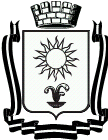 ПОСТАНОВЛЕНИЕАДМИНИСТРАЦИИ ГОРОДА – КУРОРТА КИСЛОВОДСКАСТАВРОПОЛЬСКОГО КРАЯ        __________               город - курорт Кисловодск		№___________1О признании утратившим силу постановления администрации города-курорта Кисловодска от 12.04.2016 № 313 «Об утверждении Правил организации транспортного обслуживания населения маршрутным пассажирским автомобильным транспортом в городе-курорте Кисловодске»	В соответствии с Федеральным законом от 06 октября 2003 года            № 131-ФЗ «Об общих принципах организации местного самоуправления в Российской Федерации», Уставом городского округа города-курорта Кисловодска, во исполнение протеста прокуратуры города Кисловодска от 17.03.2023 № 7-17-2023/Прдп101-23-20070014, администрация города-курорта КисловодскаПОСТАНОВЛЯЕТ:	1.  Считать утратившим силу постановление администрации города-курорта Кисловодска от 12.04.2016 № 313 «Об утверждении Правил организации транспортного обслуживания населения маршрутным пассажирским автомобильным транспортом в городе-курорте Кисловодске».	2. Информационно-техническому отделу администрации города-курорта Кисловодска опубликовать настоящее постановление в городском общественно-политическом еженедельнике «Кисловодская газета» и разместить на официальном сайте администрации города-курорта Кисловодска в сети Интернет.	3.   Контроль за исполнением настоящего постановления возложить на первого заместителя главы администрации города-курорта Кисловодска   В.В. Крутникова.	4.   Настоящее постановление вступает в силу со дня его официального опубликования.Глава города – курортаКисловодска	                                                                                Е.И. МоисеевПроект вносит начальник управления городского хозяйства администрации города-курорта Кисловодска                                                          М.Б. МаркаровПроект визируют:Первый заместитель главы администрациигорода-курорта Кисловодска                                                         В.В. КрутниковНачальник правового управления	  
администрации города-курорта Кисловодска                       О.С. КавалеристоваУправляющий делами администрации города-курорта Кисловодска                                  Г.Л. РубцоваПроект подготовлен управлением городского хозяйства администрации города-курорта Кисловодска